Pre-K 1 Class Newsletter 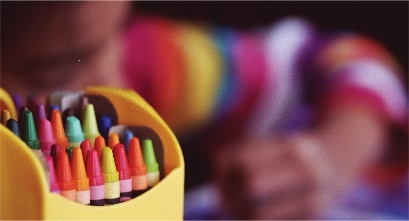 Hi!We will continue learning about Christmas around the world this week as we look at how they celebrate Kwanza and Christmas in Germany with some fun crafts and activities surrounding the holiday traditions of each.Our Christmas party is on Wednesday, December 16th at 9:30.  Please email me if you would like to bring anything for the party. I will probably need drinks, plates, and a fruit item. Otherwise you are free to bring in additional treats.  They will have to be store bought. We do have a peanut allergy we need to be aware of--please label any items containing nuts.  Thank you!Also, kids are free to wear PJ’s to the party. They can be Christmas pajamas or regular pajamas.  Gifts to parents from the kids will be coming home by Friday, December 11th.  They are not breakable, but they are a little fragile.  Thanks! Thanks! --LauraUpcoming Dates:Winter Break Dec.21st-Jan.3rd 